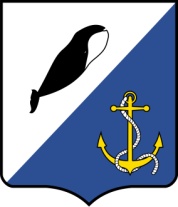 АДМИНИСТРАЦИЯПРОВИДЕНСКОГО ГОРОДСКОГО ОКРУГАРАСПОРЯЖЕНИЕВо исполнение Положения о службах Единой государственной системы предупреждения и ликвидации чрезвычайных ситуаций на территории Провиденского городского округа, утверждённого постановлением Администрации Провиденского городского округа от 16.11.2017 № 339, в целях упорядочения вопросов реагирования на риски возникновения чрезвычайных ситуаций органов управления и сил на территории Провиденского городского округа, актуализации работы Единой дежурно-диспетчерской службы Провиденского городского округа и определения персональной ответственности руководителей органов управления, в полномочия которых входят вопросы предупреждения и ликвидации чрезвычайных ситуаций:1. Утвердить:1.1. Перечень служб Единой государственной системы предупреждения и ликвидации чрезвычайных ситуаций на территории Провиденского городского округа (далее - служб РСЧС) с закреплением функций по руководству ими за руководящим составом Администраций Провиденского городского округа и должностными лицами территориальных подразделений федеральных органов исполнительной власти, осуществляющих свою деятельность на территории Провиденского городского округа согласно приложению № 1 к настоящему распоряжению.1.2. Состав органов управления, сил и средств служб РСЧС согласно приложению № 3 к настоящему распоряжению.1.3. Перечень органов повседневного управления (дежурно-диспетчерских служб, уполномоченных должностных лиц) служб РСЧС, ответственных за организацию взаимодействия с Единой дежурно-диспетчерской службой Провиденского городского округа (далее – ЕДДС) согласно приложению № 4 к настоящему распоряжению.2. Закрепить за службами РСЧС функции по вопросам предупреждения и ликвидации чрезвычайных ситуаций, вызванных соответствующими рисками (далее – Риски) согласно приложению № 2 к настоящему распоряжению.3. Руководителям служб РСЧС организовать:3.1. Поддержание в готовности сил и средств, к реагированию на угрозы либо на возникающие чрезвычайные ситуации с учётом закрепления Рисков.3.2 Создание соответствующей рабочей группы в составе Комиссии по предупреждению и ликвидации чрезвычайных ситуаций и обеспечению пожарной безопасности Провиденского городского округа за исключением:- службы предупреждения и ликвидации чрезвычайных ситуаций биолого-социального характера, функции координационного органа возлагаются на санаторно-эпидемиологическую комиссию;- службы охраны общественного порядка и безопасности дорожного движения, функции координационного органа возлагаются на комиссию безопасности дорожного движения и комиссию по профилактике правонарушений.3.3. Взаимодействие органов повседневного управления (дежурно-диспетчерских служб, уполномоченных должностных лиц) службы РСЧС с ЕДДС.3.4. Внесение изменений (дополнений) в инструкции дежурно- диспетчерских служб (уполномоченных должностных лиц), входящих в состав служб РСЧС, в части осуществления взаимодействия с ЕДДС.4. Начальнику отдела ВМР, ГО и ЧС Администрации Провиденского городского округа:4.1. Организовать учет, хранение данных об органах управления, силах и средствах служб РСЧС в ЕДДС, и её обновление до 1 февраля и 1 июня ежегодно.4.2. До 10 декабря 2017 года внести изменения (дополнения) в инструкции по действиям дежурной смены ЕДДС при угрозе либо возникновении чрезвычайных ситуаций с учётом привлечения служб РСЧС.4.3. Организовать внесение изменений в следующие нормативные правовые акты: - в Положение о ЕДДС в части организации взаимодействия со службами РСЧС;- в состав КЧС и ОПБ Провиденского городского округа в части включения в её состав всех руководителей служб РСЧС и определения состава рабочих групп.5. Начальнику организационно-правового Управления администрации Провиденского городского округа организовать внесение изменений в Постановление от 04 апреля 2016 года № 91 «О распределении обязанностей между главой администрации и заместителями главы администрации Провиденского городского округа».6. Обнародовать настоящее распоряжение в информационно-телекоммуникационной сети Интернет на официальном сайте Провиденского городского округа.7. Настоящее распоряжение вступает в силу с момента подписания.8. Контроль за исполнением настоящего распоряжения оставляю за собой.Заместительглавы администрации							  В.В. Парамонов Подготовил:                                                                      Н.Н. МацкевичСогласовано:                                                                     Д.В. Рекун  И.А.Шалгинов  Е.А. КрасиковаРазослано: дело, отдел ВМР, ГО и ЧС, ОПУ (Рекун Д.В.), УСП, УППСХПТ (Парамонов В.В.), ГБУЗ «Провиденская районная больница», МОМВД «Провиденское», отделение пгт. Провидения УФСБ России по ЧАО, ПСЧ-11, участок «Провидения» ГП ЧАО «Чукоткомунхоз», МАП «Провиденское», МП «Провиденское ЖКХ», ЛТЦ Провидения ПАО «Ростелеком»; филиал аэропорт Провидения ФКП «Аэропорты Чукотки», Участок ГСМ «Провидения» АО «Чукотская торговая компания», ППК Провидения ОАО «Анадырский морской порт», уполномоченные главы администрации Провиденского городского округа в селахот 29 ноября 2017 г.№ 287пгт. ПровиденияО службах Единой государственной системы предупреждения и ликвидации чрезвычайных ситуаций на территории Провиденского городского округа